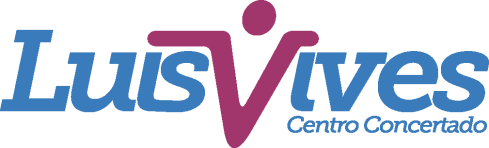 LIBROS DE TEXTO 1º PRIMARIALENGUA PASO PAUTA ED22 SANTILLANAISBN 9788468071602CUADERNO LECTOESRITURA CM ED22CUADERNO LENGUA PAUTA CM ED22SANTILLANAISBN 9788468071237ISBN 9788468071251LECTURAS 1X8 ED22 CONSTRUYENDO MUNDOSSANTILLANAISBN 9788468067933MATE+ SERIE PRÁCTICA ED22SANTILLANAISBN 9788468078946NATURAL SCIENCEANAYAISBN 9788414318744CIENCIAS SOCIALES CM ED22SANTILLANAISBN 9788468067834RELIGION CM CAST ED22SANTILLANAISBN 9788468071428ED PLASTICA CM CAST ED22SANTILLANAISBN 9788468072135MUSICA ACORDES NUEVO ED22SANTILLANAISBN 9788468072111INGLES OPEN UP 1 CB PKOXFORDISBN 9780194071512INGLES OPEN UP 1 AB EXAMOXFORDISBN 9780194071932EDUCACION FISICAPAIDOTRIBOISBN 9788499105154